Farmer / Account Manager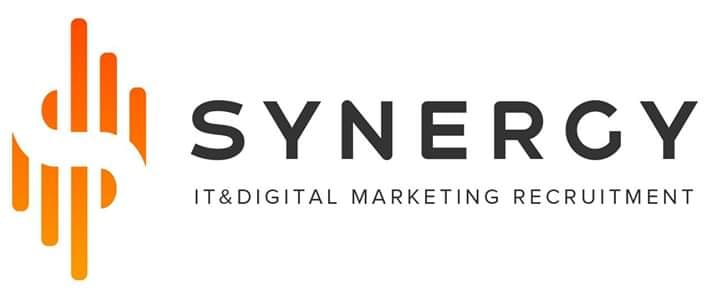 в міжнародну маркетингову компанію.Farmer - людина, яка готує рекламні акаунти для відділу медіабаїнгуВимоги до кандидата:Бути знайомим з рекламним аккаунтом Fb і / або Google;Базове розуміння понять в digital-marketing (трафік, конверсія, ROI, CPA, CPC, CPL та ін.);Знання  Photoshop буде перевагою;Рівень англійської не нижче pre-intermediate;Якщо без досвіду - будьте знайомі з Facebook і Google на простому рівні.Компанія пропонує:Можливість вчитися та розвиватися в цифровому маркетингу;Робота в динамічному середовищі;Дружня атмосфера та чудовий досвід команди;Конкурентна зарплата;Затишний офіс у центрі міста.Контакти для зв'язку:(050) 618-97-69Email: alina@synergy-recruiting.comTelegram: @digital_recruiterhttps://www.facebook.com/groups/synergy.agency